ST OSWALD’S CATHOLIC PRIMARY SCHOOLMISSION STATEMENTWith Christ at the centre of our community,our mission is to live, love and learn as Jesus taught us.ST OSWALD’S CATHOLIC PRIMARY SCHOOL ACCESSIBILITY PLANGeneralAll pupils at St Oswald’s school are accepted in their own right in all aspects of school life including curriculum, the school environment and its social life.We try to create a welcoming environment in which all pupils are able to learn and to grow.We aim to provide a high quality education through a broad and balanced, relevant and achievable curriculum which recognises individual differences and their impact on learning.School staff have access to a range of training and professional development courses which will enhance their skills in working with a wide range of pupil needs.All pupils have access to pastoral care support which may be provided within school or include outside agencies.Physical BarriersWheelchair access is available to all areas of the school, including a toilet for the disabled.Pathways within the school grounds are regularly reviewed to maintain accessibility for all pupils by the Resources Committee of the Governing Body. Emergency and evacuation procedures are set up for all pupils currently in school.Procedures are available to include wheelchair users.All areas of the school are well lit. Furniture and equipment is carefully selected, adjusted and located appropriately for any additional needs that individuals might have.CurriculumAll aspects of the curriculum are designed to allow the teacher and pupil to communicate effectively.The curriculum is adjusted and differentiated to meet the needs of all pupils.The school provides a quality curriculum which ensures high expectations of all pupils.Classrooms are organised to provide the optimum learning environment for all pupils.Specialised equipment is made available for those pupils who may require it.School visits are made accessible to all pupils irrespective of attainment or physical need.InformationInformation for parents and pupils on day-to-day issues can be provided in a range of formats including the school website. Any parents who wish for the newsletter in their home language are asked to request this at the office.Information is presented to pupils in a way which is appropriate to their needs.Potential PupilsAdmission Policies and Procedures reflect the requirements of the relevant legislation.The Local Authority and Governors who apply admission policies are aware of the requirement of the relevant legislation.All admission literature reflects:The school’s positive view and welcoming environment for all pupils.The non-discriminatory focus of admissions policies and procedures.The relevant Admissions Committee ensures that its policy is applied carefully.Following the offer of a place, the school will be pro-active in seeking information about any disability with a view to responding positively once the pupil is admitted.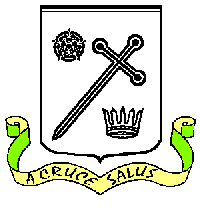 